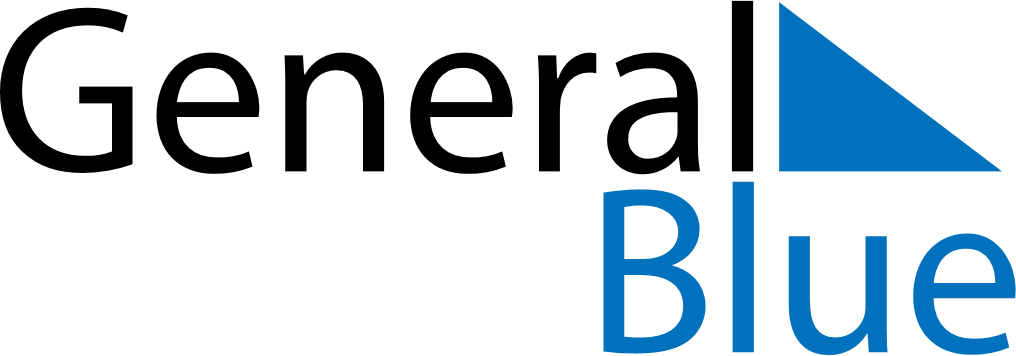 August 2029August 2029August 2029August 2029GabonGabonGabonMondayTuesdayWednesdayThursdayFridaySaturdaySaturdaySunday1234456789101111121314151617181819AssumptionIndependence Day20212223242525262728293031